Νέα Παράταση Υποβολής Αιτήσεων Εαρινού Εξαμήνου Πρακτικής Άσκησης μέσω ΕΣΠΑ 2021-2022 του Τμήματος Εικαστικών και Εφαρμοσμένων ΤεχνώνΗ Πρακτική Άσκηση Τριτοβάθμιας Εκπαίδευσης του ΠΑΝΕΠΙΣΤΗΜΙΟΥ ΔΥΤΙΚΗΣ MΑΚΕΔΟΝΙΑΣ στο πλαίσιο του Επιχειρησιακού Προγράμματος «Ανταγωνιστικότητα, Επιχειρηματικότητα και Καινοτομία (ΕΠΑνΕΚ)» ΕΣΠΑ 2014-2020 θα λειτουργήσει στο Τμήμα Εικαστικών και Εφαρμοσμένων Τεχνών για το ακαδημαϊκό έτος 2021-2022. Η διάρκεια της Πρακτικής Άσκησης είναι τρείς μήνες. Για την επιλογή των φοιτητριών/τών θα ακολουθηθεί διαδικασία αξιολόγησης βάσει των αιτήσεων που θα κατατεθούν ηλεκτρονικά κι εμπρόθεσμα στο πληροφοριακό σύστημα iposition στη διεύθυνση https://arch.ece.uowm.gr/iposition/index.php  . Περίοδος υποβολής αιτήσεων έως την Δευτέρα 20 Ιουνίου 2022.  Οι φοιτήτριες/ές θα πρέπει να ανεβάσουν το αρχείο .pdf της ηλεκτρονικής βαθμολογίας  (οδηγίες βρίσκονται στη σελίδα του iposition). 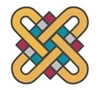 ΠΑΝΕΠΙΣΤΗΜΙΟ ΔΥΤΙΚΗΣ ΜΑΚΕΔΟΝΙΑΣ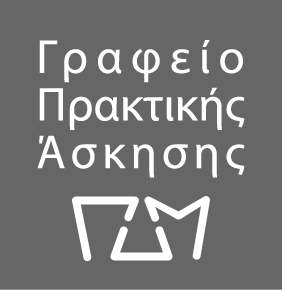 